Муниципальное бюджетное образовательное учреждение«Котлубанская средняяобщеобразовательная школаГородищенского района Волгоградской области»                           Урок-исследование по русскому языку в 4-м классе "Правописание частицы НЕ с глаголами"(система Л.В.Занкова)                                                                            Выполнила:                                                                                                                 учитель начальных классов                                                                            Сафьянова Надежда Ивановна                                                                   2014 годЦели:- способствовать формированию учебно-познавательной компетенции учащихся через создание оптимальных условий для исследовательской деятельности с целью выяснения, какой частью речи является слово НЕ и как НЕ пишется с глаголами:                                                                                                    - стимулировать учащихся к творческим действиям по осознанию противоречий, постановке проблемы и поиску её решения;                                                                                                                              - создать условия для развития учебно-информационных компетенций;                                                                        - создать условия для формирования коммуникативной компетенции учащихся через воспитание навыков совместной деятельности, работы в парах, а атак же овладение приёмами действий в ситуациях общения: взаимоподдержки, взаимовыручки, сплочённости коллектива.                                                                                              Оборудование: компьютер, презентация, карты исследований, шапочки Глагола и Частицы Не, вееры.Ход урока.1. Организационный момент.Учитель.- Сейчас урок русского языка, возьмите листок настроения. (Слайд 2)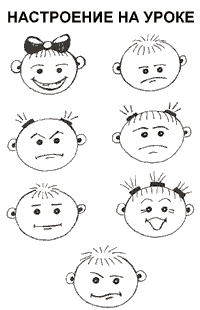 - Поставьте цифру 1 около лица с соответствующим для вас настроением перед уроком, а в конце урока вы поставите цифру.                                                                                     -Ребята, желаю вам плодотворной и интересной работы! Удачи и веры в свои силы!  Откройте тетради. Запишите сегодняшнюю дату и вид работы.2. Определение темы урока.– Сегодня у нас урок- исследование, а вы – исследователи. Каждое исследование проводится по плану. Вспомните этот план. (Презентация. Ответы детей + слайд 3)План исследования. 1.Выбор объекта исследования. (Что будем исследовать)                                                                                                    2.Цель и задачи исследования. (Для чего?)                                                                                                                3.Исследование объекта. (Как?)                                                                                                                                     4.Результаты исследования. (Что получилось)                                                                                                                          5.Выводы. (Озвучить результаты)-В работе нам поможет карта исследования. (Приложение 1,2) Эта карта одна на двоих, значит, работать будем как? (В парах)3. Выбор объекта исследования.-В выборе объекта исследования нам поможет 1задание. (Задания разноуровневые – слайд 4).Задание 1. (1 группа – приложение 1)                                                                                                                                                              -Вставьте пропущенное слово, чтобы предложение соответствовало нормам поведения. (Слайд 5)                                                                                                                                                       За партой ... лежи.                                                                                                                                                                             На уроках ... кричи.                                                                                                                                                               Малышей ... обижай.                                                                                                                                                                Взрослых ... перебивай.Задание 1. (2 группа – приложение 2 )                                                                                                                                                               Вставьте пропущенное слово, чтобы предложение имело смысл.                                                                 (Слайд 6)                                                                                                                                           Пословицы.                                                                                                                                                                                  Волков бояться – в лес ... ходить.                                                                                                                                        Ошибается тот, кто ничего ... делает.                                                                                                                                       Кто любит трудиться, тому без дела ... сидится.Проверка. (Слайд 7).                                                                                                                                                - Ребята 1группы получили задание вставить пропущенное слово, чтобы предложение соответствовало нормам поведения.                                                                                                                                                       - Ребята 2группы – вставить пропущенное слово, чтобы пословицы имели смысл.                                - Тексты были разные, а слово вы вставили одно и то же. Что за слово вы добавили в свои работы?                                                                                                                                                  - Вывод: слово НЕ и будет объект нашего исследования.4. Задачи исследования. (Слайд 8)-Посмотрите внимательно на тексты, и скажите, какие задачи мы поставим для исследования слова НЕ?                                                                                                                                                                                                    - Чем является слово НЕ?                                                                                                                                                                - Написание НЕ с глаголами.                                                                                                           - Результаты исследования будем заносить в таблицу, которая находится в карте исследования. 	  5. Исследование слова НЕ.-Для ответа на вопрос: чем является слово НЕ, выполним 2 задание.Задание 2. (1 группа) Разгадайте слово, для этого:                                                                                           - Подчеркните в слове час букву, которая обозначает согласный глухой непарный, мягкий звук.                                                                                                                                                                    - В слове ласкать подчеркните безударную гласную в корне.                                                                                                            - В слове просьба подчеркните букву, обозначающую сомнительный парный согласный звук.                                                                                                                                                                     - Какая буква не обозначает звука в слове радостный.                                                                                              - Подчеркните безударную гласную в корне слова мирить.                                                                                         - В слове царь подчеркните букву, обозначающую согласный непарный, глухой, твёрдый звук.                                                                                                                                                                          - Подчеркните гласную в приставке слова зашёл.                                                                                                                        -  Вставьте подчёркнутые буквы в клетки по порядку.Задание 2. (2 группа) Разгадайте слово, для этого:                                                                                       - Подчеркните в слове читает букву, которая обозначает согласный глухой непарный, мягкий звук.                                                                                                                                                                                                       - В слове ласкать подчеркните безударную гласную в корне.                                                                                                        - В слове просьба подчеркните букву, обозначающую сомнительный парный согласный звук.                                                                                                                                                                 - Какая буква не обозначает звука в слове радостный.                                                                                                       - Подчеркните безударную гласную в корне слова мирить.                                                                 - В слове цапля подчеркните букву, обозначающую согласный непарный, глухой, твёрдый звук.                                                                                                                                                                - Подчеркните гласную в приставке слова зашёл.                                                                                                            - Вставьте подчёркнутые буквы в клетки по порядку.Самопроверка.  (Слайд 9)(Слайд 10)-Определите по таблице, какой частью речи является слово НЕ.(Слайд 11).6.Результаты исследования запишите в таблицу.(НЕ – это частица, служебная часть речи)7. Какую роль вносит в предложение частица НЕ?– Для того чтобы ответить на этот вопрос, предлагаю прослушать сказку и посмотреть инсценировку стихотворения Александра Шибаева.(Слайд 12).Гордую и упрямую частицу НЕ полюбил благородный Глагол. Трудной и печальной была эта любовь. Он признавался: “Люблю”, а она отвечала: “Не люблю”. Он говорил: “Поверь”, а она ему: “Не поверю”. И вот однажды частица совсем заупрямилась. Она забралась на стул и…                                                                                                                Инсценировка.                                                                                                                                                   – Слезь со стула!                                                                                                                                                                               – Не хочу!                                                                                                                                                                                         – Упадешь!                                                                                                                                                                                       – Не упаду!                                                                                                                                                                                          – Отойди!                                                                                                                                                                                – Не отойду!..                                                                                                                                                                                     – Приедешь?                                                                                                                                                                                        – Не приеду!                                                                                                                                                                                         – Придешь?                                                                                                                                                                                       – Нет, не приду!                                                                                                                                                  – Услышишь?                                                                                                                                                                                      – Не услышу!                                                                                                                                                                                             – Найдешь?                                                                                                                                                                                       – Нет, не найду!                                                                                                                                                                                   – Слезаешь?                                                                                                                                                                                         – Не слезаю!                                                                                                                                                                                             – Решаешь?                                                                                                                                                                                        – Не решу!                                                                                                                                                                                               – Мечтаешь?                                                                                                                                                                                       – Не мечтаю!                                                                                                                                                                                                     – Молчишь?                                                                                                                                                                                           – Нет, не молчу!                                                                                                                                                                                 – Конфетку, может, хочешь?                                                                                                                                                             – Нет! Да, хочу, хочу!8.Вывод:                                                                                                                                                                                                    - Что же делает частица в предложении?                                                                                                                                       - Частица НЕ всё отрицает.– Запишите вывод в таблицу.9. Правописание частицы НЕ с глаголами.а) Частица НЕ отвергла любовь Глагола и до сих пор они живут врозь. Глагол очень переживает. Давайте выскажем свои пожелания Глаголу, используя частицу НЕ.(Слайд 13).Не переживай!                                                                                                                                                                                Не плачь!                                                                                                                                                                                          Не печалься!                                                                                                                                                                                             Не скучай!                                                                                                                                                                                             Не отчаивайся!– Понаблюдайте за написанием глаголов и отрицательной частицы НЕ.                                                                      (Дети делают вывод о том, что частица не с глаголами пишется раздельно.)                                                                         – Ваши наблюдения запишите в таблицу.Физкультминутка.Частица НЕ решила с вами поиграть в игру “Делай всё наоборот”– НЕ вставайте из-за парт.                                                                                                                                                                      – Не качайтесь, дети!                                                                                                                                                                        – Не кружитесь!                                                                                                                                                                            – И не приседайте!                                                                                                                                                                            – Не вставайте на носок!                                                                                                                                                                    – Не вставай на пятку!                                                                                                                                                                         – Не пляши вприсядку!                                                                                                                                                                    – Не хлопайте в ладоши!                                                                                                                                                                    – Не машите руками!                                                                                                                                                                              – Не топайте ногами!                                                                                                                                                                                                 – Не подпрыгивай, как мяч!                                                                                                                                                        – Не вздыхайте глубоко!                                                                                                                                                                        – Не садитесь тихо!б) – Для лучшего запоминания предлагаю вам стихотворение-памятку, но некоторые слова в нём пропущены. Ваша задача дополнить его словами, соблюдая рифму, и записать в тетрадь, соблюдая стихотворную форму.(Слайд 14).... выучил – ... делай,                                                                                                                                                                           ... знаешь – ... спеши,                                                                                                                                                                           С глаголами .............                                                                                                                                                                  Частицу ты пиши!(Слайд 15).Проверка.Не выучил – не делай,                                                                                                                                                                   Не знаешь – не спеши,                                                                                                                                                                            С глаголами отдельно                                                                                                                                                                 Частицу не пиши!Самопроверка:                                                                                                                                                                                в) Проблемная ситуация. Всегда ли частица НЕ с глаголами пишется раздельно.(Слайд 16). Внимательно прочитайте стихотворение.Что-то не работается                                                                                                                                                                       И не отдыхается,                                                                                                                                                                 Картина не рисуется,                                                                                                                                                                             Задача не решается.Что-то мне неможется,                                                                                                                                                                 Что-то нездоровится -                                                                                                                                                                                        Я недоумеваю,                                                                                                                                                                        Почему недомогаю.– Что вы заметили? Ваши вопросы, замечания. Может быть в стихотворении допущена ошибка? (С некоторыми глаголами частица “не” написана слитно.)                                                                                                      – Как доказать правильность вашего рассуждения?                                                                                                            (Слайд 17).(Если дети затрудняются, надо попросить их закрыть не и прочитать, что получилось).                                                                          – Запишите вывод в таблицу.10. Самостоятельная работа. (Слайд 18).-Задание для самостоятельной работы  - раскрыть скобки.                                                                                              - Чтобы не допустить ошибки, повторим алгоритм действия:прочитать слово без частицы НЕ;                                                                                                                                           если слово без НЕ не употребляется – пишу слитно.                  (Не)навидеть, (не)мог, (не)пошёл, (не)здоровиться, (не)волить, (не)почувствовал, (не)сдобровать, (не)скрипит, (не)хочет, (не)любишь, (не)долюбливает, (не)доумевает, (не)преподнесёт, (не)преследует, (не)объединять, (не)съезжать, (не)льёшь, (не)был, (не)жил, (не)дал. Самопроверка. (Слайд 19).11. Оценки за урок.-Обсудите в парах оценки за работу на уроке. Учитывайте правильность выполнения заданий и активность работы в паре.                                                                                                                                                        - Веером покажите какую оценку вы заработали. Обоснуйте. Поставьте оценку в дневник.12. Рефлексия.– Какие результаты у вас получились? (Зачитать таблицу)                                                                                                         – В чём вам помогло наше исследование?                                                                                    (Слайд 20).                                                                                                                                                                                                                                                     - Поставьте цифру 2 около лица с соответствующим для вас настроением сейчас.                                                    - Посмотрим, изменилось ли оно?                                                                                                                       - Я рада, если вам стало весело. (Слайд 21).                                                                                                                                                                                                                                                     Спасибо всем за урок.Приложение 1Карта  исследования.Задание 1. Вставьте пропущенное слово, чтобы предложение соответствовало нормам поведения.                             За партой  _ лежи.                             На уроках _ кричи.                             Малышей _ обижай.                                         Взрослых  _ перебивай.            Задание 2. Разгадайте слово, для этого:Подчеркните в слове  час  букву, которая обозначает согласный глухой непарный, мягкий звук.В слове  ласкать  подчеркните безударную гласную в корне.В слове  просьба  подчеркните букву, обозначающую сомнительный парный согласный звук.Какая буква не обозначает звука в слове  радостный.Подчеркните безударную гласную в корне слова  мирить.В слове  царь  подчеркните букву, обозначающую согласный непарный,  глухой, твёрдый звук.Подчеркните гласную в приставке слова  зашёл.  Вставьте подчёркнутые буквы в клетки по порядку. Результаты  исследования.Приложение 2Карта  исследования.Задание 1. Вставьте пропущенное слово, чтобы предложение имело смысл.                                           Пословицы.            Волков бояться – в лес            _     ходить.            Ошибается тот, кто ничего      _    делает.             Кто любит трудиться, тому без дела    _    сидится.                                                                                                                                                                                                                                          Задание 2.   Разгадайте слово, для этого:Подчеркните в слове  читает  букву, которая обозначает согласный глухой непарный, мягкий звук.В слове ласкать  подчеркните безударную гласную в корне.В слове  просьба  подчеркните букву, обозначающую сомнительный парный согласный звук.Какая буква не обозначает звука в слове  радостный.Подчеркните безударную гласную в корне слова  мирить.В слове  цапля  подчеркните букву, обозначающую согласный  непарный,  глухой, твёрдый звук.Подчеркните гласную в приставке слова  зашёл.Вставьте подчёркнутые буквы в клетки по порядку.   Результаты  исследования.Часть речиРольв предложенииНаписание с глаголамиНе – это      …частицаСлужебныечастиречиПредлогВыражает зависимость существительного, местоимения от других слов в словосочетаниях (от, на, из, из-за, к, с, о, об, за…)СлужебныечастиречиСоюзСвязывает однородные члены предложения и части предложения в сложном предложении(и, а, но, что, где)СлужебныечастиречиЧастицаВносит в предложение различные оттенки значения (не, ни, даже, вряд ли…)Часть речиРоль в     предложенииНаписание с глаголамиНе - это………….Часть речи     Роль в         предложенииНаписание с глаголамиНе - это………….